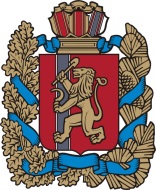 ПРАВИТЕЛЬСТВО КРАСНОЯРСКОГО КРАЯ ПОСТАНОВЛЕНИЕО внесении изменения в постановление Правительства Красноярского края от 06.06.2019 № 297-п «Об утверждении Порядка осуществления государственного контроля (надзора) в области долевого строительства многоквартирных домов и (или) иных объектов недвижимости на территории Красноярского края»В соответствии с пунктом 3 статьи 2 Федерального закона от 26.12.2008   № 294-ФЗ «О защите прав юридических лиц и индивидуальных предпринимателей при осуществлении государственного контроля (надзора)        и муниципального контроля», частью 2.1 статьи 23 Федерального закона от 30.12.2004 № 214-ФЗ «Об участии в долевом строительстве многоквартирных домов и иных объектов недвижимости и о внесении изменений в некоторые законодательные акты Российской Федерации», статьей 103 Устава Красноярского края ПОСТАНОВЛЯЮ:1. Внести в постановление Правительства Красноярского края от 06.06.2019 № 297-п «Об утверждении Порядка осуществления государственного контроля (надзора) в области долевого строительства многоквартирных домов и (или) иных объектов недвижимости на территории Красноярского края» следующее изменение:в Порядке осуществления государственного контроля (надзора) в области долевого строительства многоквартирных домов и (или) иных объектов недвижимости на территории Красноярского края:пункт 26 изложить в следующей редакции:«26. Систематическое наблюдение за исполнением застройщиками обязательных требований, анализ и прогнозирование состояния исполнения обязательных требований осуществляется Службой путем ежеквартального проведения следующих процедур:1) сбор полученных при организации и проведении проверок подконтрольных лиц, организации и проведения мероприятий по контролю, осуществляемых без взаимодействия с подконтрольными лицами следующих данных:а) о количестве застройщиков, осуществляющих строительство многоквартирных домов и (или) иных объектов недвижимости с привлечением денежных средств участников долевого строительства;б) о количестве многоквартирных домов и (или) иных объектов недвижимости, строительство которых осуществляется с привлечением денежных средств участников долевого строительства;в) о количестве в составе строящихся (создаваемых) в рамках проекта строительства многоквартирных домов и (или) иных объектов недвижимости жилых помещений и нежилых помещений;г) о количестве многоквартирных домов и (или) иных объектов недвижимости, строящихся с привлечением денежных средств участников долевого строительства, в случае размещения таких средств на счетах эскроу;д) о количестве многоквартирных домов и (или) иных объектов недвижимости, строящихся с привлечением целевых кредитов (целевых займов);е) о количестве заключенных договоров участия в долевом строительстве;ж) об общем количестве действующих договоров участия в долевом строительстве;з) о сумме обязательств застройщика по действующим договорам участия в долевом строительстве;и) о сумме привлеченных застройщиком денежных средств по действующим договорам участия в долевом строительстве;к) о сумме привлеченных застройщиком денежных средств по договорам участия в долевом строительстве за квартал;л) о сумме израсходованных денежных средств, привлеченных застройщиком по действующим договорам участия в долевом строительстве;м) о сумме израсходованных денежных средств, привлеченных застройщиком по договорам участия в долевом строительстве за квартал;н) о заключении застройщиком договора участия в долевом строительстве, предмет которого предусматривает передачу участнику долевого строительства по окончании строительства многоквартирного дома и (или) иного объекта недвижимости нескольких объектов долевого строительства;о) о кредиторской задолженности застройщика и дебиторской задолженности участников долевого строительства на последнюю дату квартала;п) о средней стоимости одного квадратного метра жилой площади, исходя из цены заключенных застройщиком договоров участия в долевом строительстве, при условии наличия указанной информации;р) о приостановлении застройщиком работ по строительству многоквартирного дома и (или) иного объекта недвижимости;с) о замедлении темпов строительства многоквартирного дома и (или) иного объекта недвижимости.2) сравнение полученных данных по указанным видам и количеству с данными, полученными за два предшествующих года в отношении застройщиков, в деятельности которых подтвердилось наличие приведенных выше обстоятельств (далее - проведение анализа данных);3) осуществление на основании проведенного анализа данных прогноза состояния исполнения обязательных требований застройщиками, в деятельности которых подтвердилось наличие приведенных выше обстоятельств.Сбор данных, указанных в подпункте 1 пункта 26 Порядка, осуществляется с момента обеспечения технической возможности осуществлять автоматизированную обработку указанных данных.Систематическое наблюдение за исполнением обязательных требований, анализ и прогнозирование состояния исполнения обязательных требований проводятся в соответствии с Административным регламентом исполнения Службой государственной функции по осуществлению Государственного контроля.».2. Опубликовать постановление на «Официальном интернет-портале правовой информации Красноярского края» (www.zakon.krskstate.ru).3. Постановление вступает в силу в день, следующий за днем его официального опубликования.Первый заместитель Губернатора края – председатель Правительства края 								  Ю.А. ЛапшинСогласовано:Заместитель руководителя						        Г.Ю. СавельевВременно замещающая должностьначальник отдела по правовым вопросам 							       Т.А. МашнинаНачальника отдела надзора за долевым строительством 						      Е.А. Хамардюкг. Красноярск№